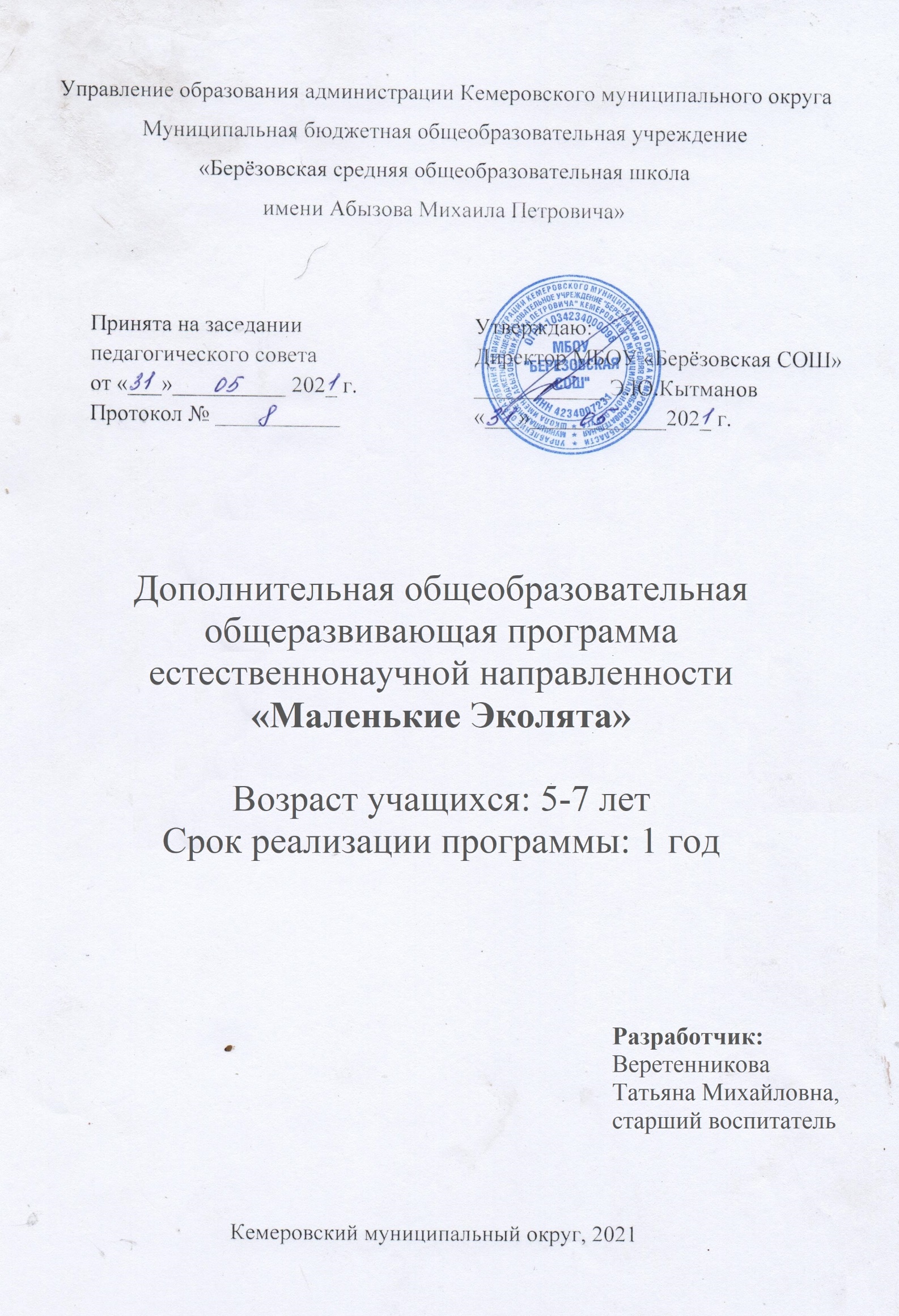 СОДЕРЖАНИЕРАЗДЕЛ 1. КОМПЛЕКС ОСНОВНЫХ ХАРАКТЕРИСТИК ПРОГРАММЫ1.1. Пояснительная записка«Мир, окружающий ребенка – это, прежде всего, мир природы,                                                          с безграничным богатством явлений, с неисчерпаемой красотой.                                                     Здесь, в природе, вечный источник детского разума»                                                                     В. Сухомлинский.Дополнительная общеобразовательная общеразвивающая программа «Маленькие Эколята» имеет естественнонаучную направленность.Экологические состояние нашей планеты и тенденции его ухудшения требуют от ныне живущих людей понимания сложившейся ситуации и сознательного к ней отношения. Экологические проблемы присущи всем материкам и государствам. Экологические проблемы и необходимость их преодоления породили новое направление в образовании – экологическое. Каждому из нас важно понимать, как человек связан с природой, как зависит от нее, какие в природе существуют закономерности и почему человечество не имеет права их игнорировать.Экологическое воспитание дошкольников – это ознакомление детей с природой, в основу которого положен экологический подход, а педагогический процесс опирается на основополагающие идеи и понятия экологии. В предметное окружение ребенка-дошкольника входят различные объекты природы, поэтому его ознакомление с растениями, животными, явлениями неживой природы неизбежно – это естественный процесс познания окружающего мира и приобретение социального опыта. Дошкольное детство – начальный этап формирования личности человека, его ценностей ориентации в окружающем мире. В этот период закладывается позитивное отношение к природе, к «рукотворному миру», к себе и к окружающим людям. Основным содержанием экологического воспитания является формирование у ребенка осознанно правильного отношения к природным явлениям и объектам, которые окружают его, и с которыми он знакомится в дошкольном детстве.Маленькие дети верят абсолютно всему и впитывают все, как губка. Не обязательно быть доктором биологических наук, чтобы сообщить ребенку важную и интересную для него экологическую информацию. Подружиться с Природой, узнать ее ближе, понять и полюбить помогут дошколятам на протяжении всего обучения весёлые сказочные герои “Эколята” – друзья и защитники Природы. Они родились в лесу, знают про него всё или почти всё. У них много друзей, приятелей и просто знакомых. Конечно, как и все дети, они иногда любят пошалить. Наши друзья берегут и охраняют природу, заботятся о его обитателях, которые помогут детям подружиться с Природой и полюбить её.Даная программа разработана в соответствии с Федеральными государственными образовательными стандартами дошкольного образования. Программа заключается в том, что она охватывает разные аспекты экологического образования дошкольников. Программой предусмотрено не только экологическое просвещение детей дошкольного возраста, но и мотивацию развития умений у детей оказывать посильную помощь нашей природе. Она включает развитие у детей умений постановки и проведения простейших опытов. Благодаря включению детей в освоение данной программы, дошкольники получают экологические знания, у них развивается наблюдательность, чувство сопереживания, способность видеть красивое в природе, умение оказывать природе посильную помощь. Воспитываются такие личностные качества, как доброта, ответственность, трудолюбие, самостоятельность, умение работать в коллективе.Актуальность данной программы заключается в том, что экологическое воспитание и образование детей - чрезвычайно важная проблема настоящего времени: только экологическое мировоззрение и экологическая культура ныне живущих людей могут вывести планету и человечество из того состояния, в котором оно находится сейчас. Дошкольное детство – начальный этап формирования личности человека, его ценностей ориентации в окружающем мире, и в этот период закладывается позитивное отношение к природе, к “рукотворному миру”, к себе и к окружающим людям. Основным содержанием экологического воспитания является формирования у ребенка осознанно правильного отношения к природным явлениям и объектам, которые окружают его, и с которыми он знакомится в дошкольном детстве.Природа – неиссякаемый источник духовного обогащения детей. Они постоянно в той или иной форме соприкасаются с природой. Их привлекают зеленые луга и леса, яркие цветы, бабочки, жуки, птицы, падающие хлопья снега, ручейки и лужицы. Бесконечно разнообразный и красочный мир природы пробуждает у детей естественный интерес, любознательность, затрагивает их чувства, возбуждает фантазию и влияет на формирование их ценностных ориентиров. Ребенок, полюбивший природу, не будет бездумно рвать цветы, разорять гнезда, обижать животных. Полученные в детстве впечатления от родной природы, очень яркие, запоминающиеся на всю жизнь и часто влияют на отношение человека к природе.Отличительные особенности программы.1. Использованы интересные методы и формы работы с учащимися.2. Затрагиваются проблемы, особо волнующие детей в этом возрасте.3. Изучено большое количество специальной литературы, подобран материал для проведения практических работ с учетом имеющихся средств для проведения данных занятий.Адресат программы. Программа предназначена для обучающихся дошкольных групп Кемеровского муниципального округа в возрасте 5-7 лет. Численный состав объединения 15-25 человек.Новизна данной программы заключается в том, что она охватывает разные аспекты экологического образования дошкольников. Программой предусмотрено не только экологическое просвещение детей дошкольного возраста, но и мотивация развития умений у детей оказывать посильную помощь нашей природе. Объем и срок освоения программы. Общее количество учебных часов, необходимых для успешного освоения программы – 51 час: 51 неделя по 1 часу в неделю в течение 12 месяцев. Количество занятий и темы занятий в разделах можно регулировать, увеличивать или сокращать, заменять равноценными, более полно раскрывающими содержание программы, учитывая уровень группы и индивидуальные особенности, запросы обучающихся и их родителей. Режим занятий, периодичность и продолжительность. Режим и продолжительность учебного часа, время на отдых между занятиями определяются действующими санитарными правилами и нормами СанПиН с учетом наиболее благоприятного режима труда и отдыха, возрастных особенностей обучающихся, а также с учетом пожеланий обучающихся и их родителей (законных представителей).Часовая нагрузка в неделю – 1 академический час (1 занятие по 25 минут). Занятия проводятся в течение всего года. При необходимости (форс-мажорных обстоятельствах) возможно вынесение части занятий на дистанционное обучение.Формы обучения: очные занятия с элементами дистанционного и электронного обучения.Формы деятельности и организации коллектива обучающихся: фронтальная работа, индивидуально-групповая, коллективно-творческая с использованием:- лекций, бесед, презентаций, конференций;- тематических экскурсий, выставок, акций, походов выходного дня; - викторин, конкурсов, интеллектуальных игр, проектов;- практических занятий, обобщающих и контрольных занятий;- мастер-классов, анкетирования, встреч с интересными людьми;- посещений социально-значимых объектов, зеленых зон.Виды занятий. Программа предусматривает теоретические и практические занятия. Первые проводятся в виде бесед, лекций. Практические занятия проводятся как в помещении – тематические игры, работа с презентацией, проекты, выставки, акции и др.; так и на природе: экскурсии и др.Особенности организации образовательного процесса. Программа предусматривает как групповую, так и индивидуальную работу с детьми. Работа на занятиях делится на теоретическую и практическую часть. После изучения темы занятия, для ее закрепления, учащиеся выполняют практическую работу. 1.2. Цель и задачи программыЦель программы: формирование у детей элементов экологического сознания, способность понимать и любить окружающий мир и природу.Задачи программы:1. Личностные: воспитывать эстетическое и нравственное отношение к природе как среде жизнедеятельности человека, культуре общения с ней и людьми, любовь к природе, Родине, бережное отношение к родному краю, окружающему миру.2. Метапредметные: способствовать развитию экологического мышления, любознательности, творческого воображения, ответственности, коммуникативности.3. Предметные (образовательные): формировать целостное представление о природном и социокультурном окружении как среде жизни, труда и отдыха человека; ответственное отношение личности и общества к природе, материальным, социальным и духовным ценностям, к собственному здоровью, воспитывать бережное, экономичное отношение к природным ресурсам.1.3. Содержание программы1.3.1. Учебно-тематический планТаблица 11.3.2. Содержание учебно-тематического планаВведение - 1 часОзнакомление с содержанием программы обучения. Проведение входного контроля знаний естественнонаучного направления. Инструктаж по технике безопасности.Раздел 1. У природы на пороге – 7 часовФорма проведения: занятия - ознакомления с новым материалом (беседы, занятия с использованием презентаций), комбинированные занятия, занятия – применения новых знаний и умений (игры), занятия - закрепления и обобщения знаний, умений, навыков (экскурсии), занятия – контроля и оценки знаний и умений (наблюдение).Методы и приемы: словесный, наглядный, иллюстративный, практический. «Что нам осень принесла?».Теория: Беседа о пользе овощей и фруктов.Практика: Экскурсия на огород детского сада. Дидактическая игра «Узнай по описанию». Подвижная игра «У медведя во бору…». Наблюдение за изменения в природе.Форма контроля: Наблюдение.«Доброе, хорошее солнце».Теория: Беседа о солнце.Практика: Чтение стихов: «Четыре клада…».М. Маханева; экспериментирование: «Ладошки».Форма контроля: Наблюдение.«Знакомство детей с почвой».Теория: Беседа «почему нельзя загрязнять почву».Практика: Просмотр обучающего фильма «География для самых маленьких». Экспериментирование «Как передвигается вода в почве».Форма контроля: Опрос. «Животные и птицы нашего края».Теория: Беседа, рассматривание иллюстраций о жизни животных и птиц Сибири. Практика: Дидактические «Найди детеныша для мамы», «Помоги собрать малышей», коммуникативные игры «Вам знаком такой зверек?», «Кто в домике живет?», «Чьи следы?». Коллективная работа.Форма контроля: Опрос. Тестирование.Раздел 2 Осень в природе – 6часов2.1.«Осень в белые туманы».Теория: Беседа «Что это – туман?».Практика: Беседа «Что это – туман?», чтение стихов, загадывание загадок. Рисование «Ёжик в тумане».Форма контроля: Наблюдение.2.2.«Расскажи Ёжику о комнатных растениях».Теория: Беседа о комнатных растениях.Практика: Игра «Найди растение», физкультминутка «цветы», дидактическая игра «За каким растением спрятался Ёжик?»; экспериментирование: «Что нужно растениям для роста».Форма контроля: Наблюдение. Опрос.2.3.«Перелётные птицы».Теория: Беседа «Почему птицы улетают в тёплые края».Практика: Рассматривание иллюстраций с изображением птиц. Просмотр мультфильма о птицах «Серая шейка». Подвижная игра «Птички и кошка». Коллективная работа. Форма контроля: Наблюдение. Опрос.2.4. «Сколько знаю я дождей». Теория: Беседа о дожде.Практика: Рассматривание иллюстраций. Коммуникативная игра-танец «Вальс друзей», Пение «Туча», «Кап, кап…», «Солнечные зайчики и тучка», пальчиковая игра «Облака». Форма контроля: Наблюдение. Опрос.Раздел 3. Зима в природе – 10 часов3.1.«В гости к нам зима идет».Теория: Беседа о зимних красках - «Зима» Сурикова.Практика: Чтение стихов и, стихи Н. Некрасова, А. Фета. Просмотр мультфильма о зиме. Форма контроля: Беседа. Дидактические игры «Подбери слово», «Угадай: какое время года». Загадки.3.2.«Путешествие в зимний лес».Теория: Просмотр презентации о жизни диких животных в лесу (чем питаются животные зимой, способы передвижения, места обитания). Рассматривание иллюстраций «Лесные животные».Практика: Аппликация «Зайка серенький».Форма контроля: Дидактические игры «Отгадай животное».3.3.«Растения зимой».Теория: Беседа «Для чего растениям снег».Практика: Рассматривание иллюстраций зимнего пейзажа. Наблюдение за деревьями. Экспериментирование «Почему тепло под снегом».Форма контроля: Наблюдение.3.4.«Зимние явления в неживой природе».Теория: Беседа «Если на улице сильный мороз».Практика: Работа с календарём природы.Форма контроля: Опрос. Наблюдение.3.5. «Зимняя красавица».Теория: Беседа о сосне.Практика: Рассмотреть шишки и веточку сосны. Аппликация «Новогодняя красавица».Форма контроля: Игра «Сколько шишек на веточке».3.6. «Жизнь птиц зимой».Теория: Беседа о жизни птиц зимой. О питании птиц. Практика: Игра «Накорми птицу».Форма контроля: Дидактическая игра «Назови правильно». Дидактическая игра «Улетают – не улетают».3.7.«Мороз – удивительный художник».Теория: Беседа о зимних природных явлениях.Практика: Рассматривание иллюстраций. Просмотр видеоролика о красоте снежинок. Наблюдения на прогулке, использование художественного слова.Форма контроля: Загадывание загадок.Раздел 4. Домашние животные – 7 часов4.1. «Живой уголок в детском саду».Теория: Беседа о живом уголке. Чем кормить животных в живом уголке.Практика: Экскурсия в живой уголок. Угощение животных.Форма контроля: Наблюдение. Беседа.4.2. «Кто живет у нас дома».Теория: Беседа о домашних животных.Практика: Рассматривание иллюстраций. Просмотр видеоролика о домашних животных.Форма контроля: Игра «Расскажи, кто у тебя живет».4.3.«Наши четвероногие друзья – собака».Теория: Беседа о собаках.Практика: Рассматривание иллюстраций. Просмотр видеоролика о различных породах собак.Форма контроля: Викторина «Кто мой друг?».Раздел 5. Весна в природе – 10 часов5.1. «Наблюдение за сезонными изменениями».Теория: Беседа о природных явлениях весной.Практика: Рассматривание иллюстраций. Коллективная работа «Весна идет». Экспериментирование: «Взаимодействие воды и снега».Форма контроля: Беседа.5.2.«Лаборатория добрых дел».Теория: Беседы о природных явлениях, катаклизмах (землетрясения, вулканы, смерчи, ураганы, наводнения).Практика: опыты с водой, воздухом; чтение познавательной литературы.Форма контроля: беседы о добре и зле.5.3.«Весенние явления в неживой природе».Теория: Беседа о весенних явлениях.Практика: Рассматривание иллюстраций. Коллективная работа «Весна идет». Экспериментирование: «Взаимодействие воды и снега».Форма контроля: Беседа. Дидактическая игра «Весна идет».5.4.«Растения весной».Теория: Беседа о видах деревьев и кустарников.Практика: Наблюдение за деревьями. Вспомнить названия некоторых деревьев и кустарников. Работа с календарём природы.Форма контроля: Дидактическая игра «Узнай по листочку».Раздел 6. Лето в природе – 9 часов6.1. «Огород на окошке».Теория: Беседа «Что нужно растению?».Практика: Посадить лук, петрушку. Дальнейшие наблюдение и уход.Форма контроля: Беседа.6.2. «Мир насекомых».Теория: Рассказ о том, какую пользу приносят насекомые. Виды насекомых.Практика: На доступных примерах показать, что скрывается за названием некоторых бабочек. Просмотр иллюстраций «Насекомые». Рассматривание коллекции насекомых. Аппликация «Бабочка».Форма контроля: Игра «Отгадай насекомое».6.3. «Мир комнатных растений».Практика: Работа в уголке природы. Рассматривание комнатных растений. Лепка «Фиалка». Чтение стихов Т. Гениной «Герань», М. Ферпер «Бегония».Форма контроля: Беседа.6.4. «Экологическая тропа».Практика: Чтение стихотворения Р. Рождественского «Береги природу». Целевая прогулка по экологической тропе.Форма контроля: Беседа «Что будет, если…».Раздел 7. Итоговое занятие - 1 час7.1. Игра «Природный калейдоскоп».1.4. Планируемые результатыПо окончанию 1 года обучения учащийся будет знать:- времена года, их особенности;- сезонные изменения в живой и неживой природе;- разновидности животных, птиц, растений;- знание и соблюдение элементарных правил поведения в природе (способы безопасного взаимодействия с растениями и животными).Будет уметь:В результате обучения по программе учащиеся приобретут такие личностные качества как: доброе отношение к природным явлениям и объектам, способность помогать друг другу, бережное проявление творчества.В результате обучения по программе у учащихся будут сформированы метапредметные компетенции: навыки коллективной и самостоятельной работы; учащиеся получат опыт решения экологических задач.РАЗДЕЛ 2. КОМПЛЕКС ОРГАНИЗАЦИОННО-ПЕДАГОГИЧЕСКИХ УСЛОВИЙ2.1. Календарный учебный графикКоличество учебных недель – 51.Количество учебных дней –51.Даты начала и окончания учебных периодов / этапов – 1 сентября/31 августа.2.2. Условия реализации программы1. Материально-техническое обеспечение:«Маленький экспериментатор»- Различные приборы: весы, увеличительные стекла, магниты, микроскоп;- разнообразные сосуды из различных материалов: стекла, металла, пластмассы; Природные материалы: листья, песок, глина, земля, семена, шишки, ракушки, камни;- медицинские материалы: пипетки, колбы, шприцы, мерные ложечки, вата, бинт;- бросовый материал: пластмасса, пенопласт, кусочки ткани, кожи, меха, опилки, стружка;- сыпучие продукты (мука, зерна, крупа, соль, пищевые красители);- свечи, фонарики;- детские халаты, фартуки;- картотека для проведения опытов.«Центр природы»- Календарь природы, модель календаря природы;- уголок цветов (эстетически оформлен; растения подобраны и расположены в соответствии их особенностям);- различные емкости (лейки; ведра; пластиковые бутылки различных цветов);- воронки;- природный материал (шишки, камни, желуди, мох, куски коры и древесины, чага, гербарий);- игрушки (песочные наборы, резиновые игрушки, кораблики…).«Огород на подоконнике»- Мини-огород (контейнеры для выращивания рассады цветочных, овощных культур; семена цветов, овощных и злаковых культур);- уголок садовода (инструмент для полива, рыхления, ухода за растениями).«Золотые ручки»Детям предложены различные материалы:- для рисования (гуашь, пастель, цветные карандаши, акварель, кисти);- для лепки (пластилин, глина, соленое тесто);- для аппликации (цветная бумага, белая бумага, клей, ножницы, трафареты).Здесь же организуются выставки репродукций известных художников (по темам, по сезонам) и работ самих детей, выполненных в различных техниках.«Экологическая тропа»Центр организован на территории детского сада.Для работы воспитанников предоставляется детский садовый инвентарь: лейки, ведра, лопатки, грабельки, рыхлители, ящики для рассады.2. Информационное обеспечение: аудио-, видео-, фотоматериалы в виде фильмов, видеороликов, презентаций, аудиокниг, книги (методическая, художественная и научная литература по теме изучения), наглядные учебные пособия (иллюстрации, презентации, фотографии, муляжи, гербарии и т.д.), а также ресурсы сети Интернет.3. Кадровое обеспечение: педагог дополнительного образования, имеющий необходимую педагогическую подготовку, без предъявлений к стажу и квалификационной категории.2.3. Формы аттестации / контроляФормы отслеживания и фиксации образовательных результатов: наблюдение педагога за обучающимися с целью оценки деятельности, личностных качеств, роста экологической культуры.Формы предъявления и демонстрации образовательных результатов: практические работы, игры, викторины, поделки, выращенные растения.2.4. Оценочные материалыСписок литературыС. Н. Николаева «Методика экологического воспитания дошкольников», 6-е издание, учебное пособие, Москва 2012Л. Н. Прохорова, Н. В. Кузнецова, Л. С. Скрипченко, Т. А. Балакшина, Е. В. Тукмакова, Л. М. Степанова «Экологическое воспитание дошкольников», Практическое пособие, Москва 2010Т. А. Серебрякова «Экологическое образование в дошкольном возрасте», учебное пособие, Москва 2011 г.О. А. Соломенникова «Ознакомление с природой в детском саду» старшая группа, Москва 2015Н. Е. Веракса, О. Р. Галимов Познавательно-исследовательская деятельность дошкольников 4-7 лет, Москва 2014Л. Ю. Павлова «Сборник дидактических игр по ознакомлению с окружающим миром» 4-7 лет, Москва 2014Петербургский научно-практический журнал «Дошкольная педагогика», № 8 (73) октябрь 2011С.Н. Николаева Экологическое воспитание дошкольников: Пособие для специалистов дошкольного воспитания - М.: ООО «Фирма «Издательство АСТ» - 1998.Н.М. Зубкова «Воз и маленькая тележка чудес»: - М; Мозаика-Синтез, 2009Л. Н.Артемова «Окружающий мир в дидактических играх дошкольников», Москва 1992С. Н. Николаева «Воспитание экологической культуры в дошкольном детстве», Москва 1995           2100» в образовательной системе «Школа 2100», под научной редакцией А.А.Леонтьева-М.: Баласс, Изд. Дом РАО 2100.Приложение 1Оценочные материалыВходное тестирование1. Как ты относишься к природе?1) бережно     2 балла2) не знаю     1 балл3) безразлично     0 баллов2. Ты оставляешь после себя мусор?1) да      0 балла2) не знаю     1 балл3) нет      2 баллов3. Звери всякие важны – звери всякие нужны?1) да      2 балла2) не знаю     1 балл3) нет      0 баллов4. Ядовитые грибы надо истреблять?1) да      0 балла2) не знаю     1 балл3) нет      2 баллов5. Какое лишнее слово1) Дуб, сосна, клён, тополь, берёзаКритерии оценивания:Каждый правильный ответ – 1-2 балла. Неверный – 0 баллов. Максимум – 9 баллов.Низкий уровень – 3 балла и менее.Средний уровень – 4-6 баллов.Высокий уровень – 7-9 баллов.Промежуточная аттестация. Викторина1. Укажи признаки осени (подчеркни):Сбор урожая, отлет птиц, распускание почек, похолодание, исчезли насекомые.2. С наступлением осени:день становится длиннее;ночь становится длиннее;изменений не происходит.3. Когда говорят, что на улице «тепло», «холодно», то имеют в виду:- осадки; - температуру; -ветер; - облачность.4. Какие верные утверждения.осенью с деревьев опадают листья.осенью в жизни растений ничего не происходит.осенью ель и сосна остаются зелёными.5. Продолжи предложение Осенью птицы _________________улетают на юг; выводят птенцов; прилетают с юга.6. Осенью люди:- убирают урожай; - пропалывают грядки с урожаем; - сажают деревья.7. У каких деревьев листья осенью красные? (У клена, рябины)8. Какой гриб любит расти под березой? (Подберезовик).9. Перечисли два ядовитых гриба (мухомор, бледная поганка).10. Какие птицы зимуют в наших краях? (Ворона, воробей, сорока, дятел, клест, сова).Критерии оценивания:Каждый правильный ответ – 1 балл. Неверный – 0 баллов. Максимум – 10 баллов.Низкий уровень - 3 балла и менее.Средний уровень - 4-7 баллов.Высокий уровень - 8-10 баллов.Итоговая аттестация. Игра «Природный калейдоскоп»1. Определи, какому животному принадлежат следы жизнедеятельности (4 балла).2. Определи зверя по картинке (7 баллов).3. Определи по иллюстрации насекомых (8 баллов)4. Определи по иллюстрации первоцветы (5 баллов).5. Определи по иллюстрациям деревья (9 баллов).6. Загадки – съедобные и ядовитые грибы и ягоды (10 баллов).1. В мягкой травке на опушке всюду рыженькие ушки. Золотистые сестрички называются… (Лисички). 2. Этот гриб живет под елью, под ее огромной тенью. Мудрый бородач-старик, житель бора — … (Боровик)3. На опушке под сосной их в траве нашли с тобой. Мы несём их в кузовке, трудно удержать в руке: скользкие ребята. Что у нас? — …(Маслята)4. Он в лесу стоял, никто его не брал, в красной шапке модной никуда не годный. (Мухомор).5. Расту в лесу под кустиком на длинном стебельке. Кругом четыре листика, А в самой глубине чернее ночи — ягода, а сильный яд во мне. (Вороний глаз)6. Ягодку сорвать легко ведь растёт невысоко. Под листочки загляни-ка, там созрела… (Земляника)7. Листики - с глянцем, ягодки - с румянцем, А сами кусточки - не выше кочки. (Брусника)8. Даже ночью муравьишка не пропустит свой домишко: путь-дорожку до зари освещают фонари. (Ягоды ландыша)9. Бледная она стоит, у нее съедобный вид. Принесешь домой – беда, будет ядовита еда. Знай, что этот гриб – обманка, враг наш – бледная ... (поганка).10. Много темно-синих бус кто-то уронил на куст. Их в лукошко собери-ка. Эти бусины — ...(Черника)7. Определить по иллюстрациям животных живого уголка (10 баллов).8. Разгадать кроссворд «Овощи» (7 баллов).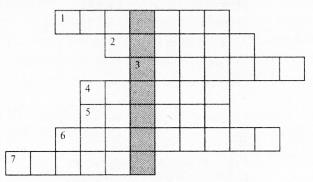 1. Сидит девица в темнице,А коса на улице.2. Десять мальчиковЖивут в зеленых чуланчиках.3. Он свежий, приятныйИ сочный на вид,Он соком томатнымТебя угостит.4. На грядке длинный и зеленый,А в кадке желтый и соленый.5. От него душистый зубчикМы положим с тобой в супчик.Даст он супу аромат,Станет суп вкусней стократ.6. Его варят, жарят, трут,На костре его пекут.7. Ты салаты, винегретыУкрашаешь алым цветом.Нету ничего вкуснейИ наваристей борщей.Ответы: 1. Морковь. 2. Фасоль. 3. Помидор. 4. Огурец. 5. Чеснок. 6. Картофель. 7. Свекла.9. По предложенным иллюстрациям –определи животных и растения (6 баллов).Критерии оценивания:Каждый правильный ответ – 1 балл. Неверный – 0 баллов. Максимум – 66 баллов.Низкий уровень – 24 баллов и менее.Средний уровень – 25-49 баллов.Высокий уровень – 50-66 баллов.РАЗДЕЛ 1. КОМПЛЕКС ОСНОВНЫХ ХАРАКТЕРИСТИК ПРОГРАММЫ1.1. Пояснительная записка …………………………………………………….1.2. Цель и задачи программы …………………………………………………1.3. Содержание программы ……………………………………………………1.3.1. Учебно-тематический план ………………………………………….1.3.2. Содержание учебно-тематического плана ………………………… 1.4. Планируемые результаты …………………………………………………. РАЗДЕЛ 2. КОМПЛЕКС ОРГАНИЗАЦИОННО-ПЕДАГОГИЧЕСКИХ УСЛОВИЙ …………………………………………………………………………...2.1. Календарный учебный график ……………………………………………2.2. Условия реализации программы ………………………………………….2.3. Формы аттестации / контроля …………………………………………….2.4. Оценочные материалы ……………………………………………………..2.6. Список литературы …………………………………………………………ПРИЛОЖЕНИЯ ……………………………………………………………………..33677812131313141415     16№ п/пНаименование раздела (темы)Количество часовКоличество часовКоличество часовФормы аттестации / контроля№ п/пНаименование раздела (темы)ВсегоТеорияПрактикаФормы аттестации / контроля1Вводное занятие10,50,5Беседа, опрос, дидактические игры.2У природы на пороге725Беседа, опрос, дидактические игры3Осень в природе624Беседа, опрос, дидактические игры4Зима в природе1037Беседа, опрос, дидактические игры5Домашние животные734Беседа, опрос, дидактические игры6Весна в природе1037Беседа, опрос, дидактические игры7Лето в природе927Беседа, опрос, дидактические игры8Итоговое занятие11Игра «Природный калейдоскоп»ВСЕГО:ВСЕГО:5115,535,5Форма контроляИсточник Входное тестированиеПромежуточнаяаттестацияИтоговая аттестация. ОпросВикторинаИгра «Природный калейдоскоп».Прил. 1Прил. 1Прил. 1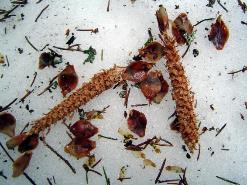 Погрыз белки.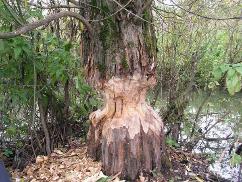 Погрыз бобра.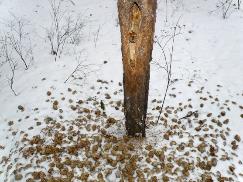 Кузница дятла.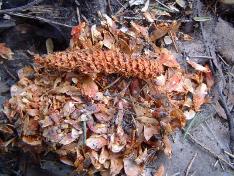 Погрыз мыши.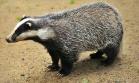 Барсук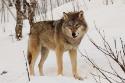 Волк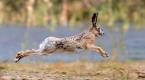 Заяц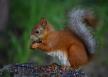 Белка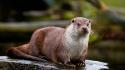 Выдра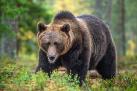 Медведь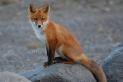 ЛисаКлоп - солдатик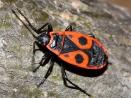 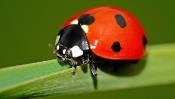 Божья коровкаМайский жук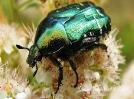 Тля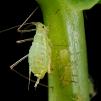 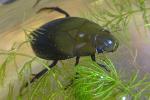 Жук-Плавунец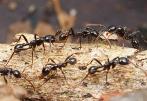 Муравей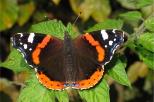 Бабочка Жужелица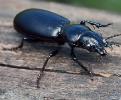 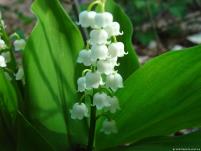 Ландыш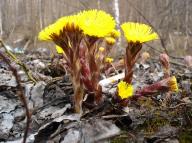 Мать-и-мачехаМать-и-мачеха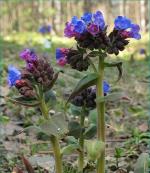 МедуницаВетреница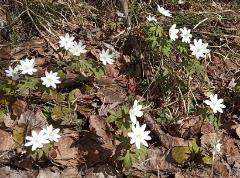 Ветреница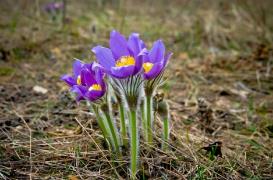 Сон трава (прострел)Сон трава (прострел)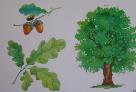 Дуб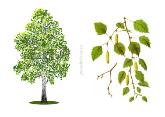 Береза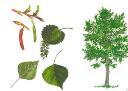 Тополь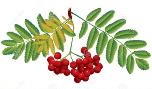 Рябина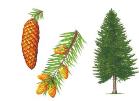 Ель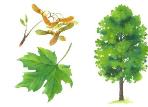 Клен остролистный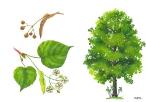 Липа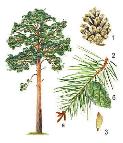 СоснаЛиственница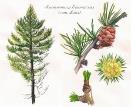 Гуппи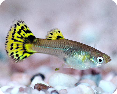 Меченосец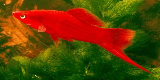 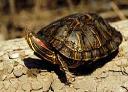 Черепаха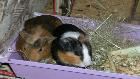 Морские свинкиСирийский хомячок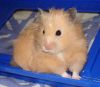 Волнистый попугайчик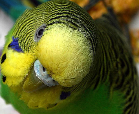 Канарейка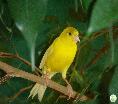 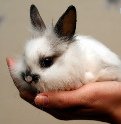 Декоративный кроликДжунгарский хомячок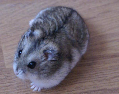 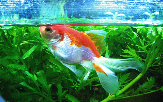 Золотая рыбка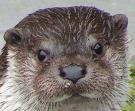 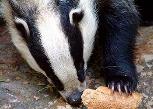 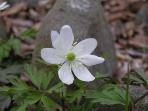 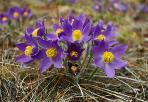 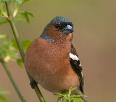 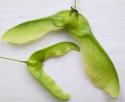 